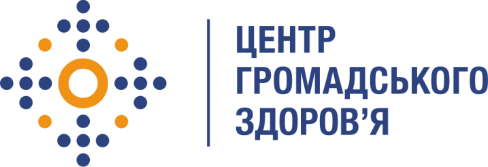 Державна установа «Центр громадського здоров’я Міністерства охорони здоров’я України» оголошує конкурс на відбір консультанта з питань забезпечення роботи комунікаційної платформи для обміну інформацією з якості лікарських засобів і медичних виробів в рамках програми Глобального фонду прискорення прогресу у зменшенні тягаря туберкульозу та ВІЛ-інфекції в України»Назва позиції: консультант з питань забезпечення роботи комунікаційної платформи для обміну інформацією з якості лікарських засобів і медичних виробів.Рівень зайнятості: частковаІнформація щодо установи:Головним завданнями Державної установи «Центр громадського здоров’я Міністерства охорони здоров’я України» (далі – Центр є діяльність у сфері громадського здоров’я. Центр виконує лікувально-профілактичні, науково-практичні та організаційно-методичні функції у сфері охорони здоров’я з метою забезпечення якості лікування хворих на соціально небезпечні захворювання, зокрема ВІЛ/СНІД, туберкульоз, наркозалежність, вірусні гепатити тощо, попередження захворювань в контексті розбудови системи громадського здоров’я. Центр приймає участь в розробці регуляторної політики і взаємодіє з іншими міністерствами, науково-дослідними установами, міжнародними установами та громадськими організаціями, що працюють в сфері громадського здоров’я та протидії соціально небезпечним захворюванням.Завдання:Підготовка проекту наказу по комунікаційній платформі (склад та положення про її роботу).Взаємодія з представниками ДП «Державний експертний центр МОЗ України», Державної служби України з лікарських засобів та контролю за наркотиками, Державної митної служби України, Національної служби здоров’я України, Національної поліції України, Міністерства внутрішніх справ України, Міністерства охорони здоров’я України, Служби безпеки України.Збір та опрацювання інформації:по обсягу та переліку даних, які потрібні для обігу якісних лікарських засобів та медичних виробів, в тому числі, з метою посилення та підвищення ефективності контролю та протидії незаконному обігу;переліку нормативно-правових актів, які регулюють обмін інформацією, та пропозиції про внесення змін.Забезпечення внутрішньої і зовнішньої комунікації з партнерськими організаціями щодо налагодження обміну інформацією по лікарських засобах та медичним випробам.Узагальнення пропозицій щодо необхідних змін до Державного реєстру лікарських засобів і створення Державного реєстру медичних виробів.Розробка плану роботи комунікаційної платформи на 2021-2022 роки. Вимоги до професійної компетентності:Вища освіта із спеціальностей, пов’язаних із фармацевтикою, якість, стандартизація і сертифікація.Досвід роботи у фармацевтичній сфері або сфері державного контролю лікарських засобів.Знання чинного законодавства України в сфері обігу лікарських засобів, наркотичних речовин та медичних виробів.Знання ділової української мови;Досвід у питаннях взаємодії з органами державної виконавчої владиДосвід підготовки довідкових, інформаційних, аналітичних та інших матеріалів з питань внутрішньої і зовнішньої взаємодії.Знання англійської мови на рівні, необхідному для роботи з документами та спілкуванні при виконанні завдань проекту.Резюме мають бути надіслані електронною поштою на електронну адресу: vacancies@phc.org.ua. В темі листа, будь ласка, зазначте: «477 – 2021 консультант з питань забезпечення роботи комунікаційної платформи для обміну інформацією з якості лікарських засобів і медичних виробівТермін подання документів – до 02 листопада 2021 року, реєстрація документів завершується о 18:00.За результатами відбору резюме успішні кандидати будуть запрошені до участі у співбесіді. У зв’язку з великою кількістю заявок, ми будемо контактувати лише з кандидатами, запрошеними на співбесіду. Умови завдання та контракту можуть бути докладніше обговорені під час співбесіди.Державна установа «Центр громадського здоров’я Міністерства охорони здоров’я України» залишає за собою право повторно розмістити оголошення про вакансію, скасувати конкурс на заміщення вакансії, запропонувати посаду зі зміненими обов’язками чи з іншою тривалістю контракту.